更多详情请垂询：EFB服饰供应链展组委会电话：+86-021-60131565EFB小秘书：17765110130展位咨询：Cherry 薛 13917421085邮箱：efbexpo@lisoexpo.com官网：www.efbexpo.com官方微信/微博：EFB服饰供应链展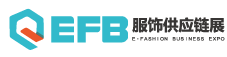 